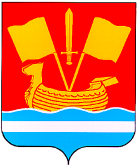 АДМИНИСТРАЦИЯ КИРОВСКОГО МУНИЦИПАЛЬНОГО РАЙОНА ЛЕНИНГРАДСКОЙ ОБЛАСТИП О С Т А Н О В Л Е Н И Еот 09 марта 2016 года № 411Об утверждении Положения о порядке осуществления муниципального земельного контроля  за использованием земель на территории  Кировского муниципального района Ленинградской областиВ соответствии со ст.72  Земельного кодекса Российской Федерации,  ст. 65 Водного кодекса Российской Федерации, Кодексом  Российской Федерации об административных правонарушениях,  Федеральным законом  от 06.10.2003 г.   N 131-ФЗ "Об общих принципах организации местного самоуправления в Российской Федерации",  Федеральным  законом  от  26.12.2008 г.  N294-ФЗ « О защите  прав юридических лиц  и индивидуальных предпринимателей при  осуществлении  государственного контроля (надзора) и муниципального контроля»,  Федеральным законом  от 24.07.2007 г.   N 221-ФЗ «О государственном кадастре недвижимости», постановлением Правительства   Российской Федерации  от 26.12.2014г. №1515 «Об утверждении правил взаимодействия  Федеральных органов исполнительной власти, осуществляющих государственный земельный надзор, с органами, осуществляющих муниципальный земельный контроль,  постановлением Правительства   Российской Федерации  от 02.01.2015г. №1  « Об утверждении Положения о государственном  земельном надзоре»,  постановлением Правительства Ленинградской области от 16.02.2015г.  №29 «Об утверждении порядка осуществления  муниципального земельного контроля на территории Ленинградской области»,  областным законом от 28.12.2015 г.  №141–оз «О наделении органов местного самоуправления отдельными полномочиями в области земельных отношений, отнесенными к полномочиям  органов   государственной власти Ленинградской области»,  учитывая  соглашения о   передаче полномочий  с  администрациями городских и сельских поселений  Кировского муниципального района  Ленинградской области,   в целях   повышения качества и эффективности проверок, проводимых должностными лицами, осуществляющим муниципальный земельный контроль, защиты прав  участников земельных правоотношений и взаимодействия  с   органами государственного земельного надзора: 1. Утвердить Положение о порядке осуществления муниципального земельного контроля на территории Кировского муниципального района Ленинградской области согласно приложению.2. Постановление администрации  муниципального образования Кировский муниципальный район Ленинградской области от 10.07.2012г. №2274 «Об утверждении Положения о порядке осуществления муниципального земельного контроля  за использованием земель на территории муниципального образования Кировский муниципальный район Ленинградской области» считать утратившим силу.3.Настоящее постановление вступает в силу со дня его официального опубликования.4. Контроль за исполнением настоящего постановления возложить на заместителя главы администрации. Глава администрации                                                                    М.В. КоломыцевУТВЕРЖДЕНОпостановлением  администрацииКировского муниципального районаЛенинградской областиот 09 марта 2016 года  N 411(приложение)ПОЛОЖЕНИЕО ПОРЯДКЕ ОСУЩЕСТВЛЕНИЯ МУНИЦИПАЛЬНОГО ЗЕМЕЛЬНОГО КОНТРОЛЯ   ЗА  ИСПОЛЬЗОВАНИЕМ  ЗЕМЕЛЬ НА ТЕРРИТОРИИ   КИРОВСКОГО МУНИЦИПАЛЬНОГО РАЙОНА ЛЕНИНГРАДСКОЙ ОБЛАСТИ1.Общие положения Настоящее Положение разработано в соответствии  со ст.72   Земельного кодекса Российской Федерации,  статьей 65 Водного кодекса Российской Федерации, Кодексом  Российской Федерации об административных правонарушениях,  Федеральным законом  от 06.10.2003 г.   N 131-ФЗ "Об общих принципах организации местного самоуправления в Российской Федерации",  Федеральным законом  от 26.12.2008 г.   N 294-ФЗ « О защите  прав юридических лиц  и индивидуальных предпринимателей при  осуществлении  государственного контроля (надзора) и муниципального контроля»,  Федеральным законом  от 24.07.2007 г.   N 221-ФЗ «О государственном кадастре недвижимости», постановлением Правительства   Российской Федерации  от 26.12.2014г. №1515 «Об утверждении правил взаимодействия  Федеральных органов исполнительной власти, осуществляющих государственный земельный надзор, с органами, осуществляющих муниципальный земельный контроль,  постановлением Правительства   Российской Федерации  от 02.01.2015г. №1  « Об утверждении Положения о государственном  земельном надзоре»,  постановлением Правительства Ленинградской области от 16.02.2015г. №29 «Об утверждении порядка осуществления  муниципального земельного контроля на территории Ленинградской области», областным законом от 28.12.2015 г.  №141–оз «О наделении органов местного самоуправления отдельными полномочиями в области земельных отношений, отнесенными к полномочиям  органов государственной власти Ленинградской области», Положением о секторе  муниципального земельного контроля  управления землеустройства и землепользования  администрации Кировского муниципального района Ленинградской области (далее-Сектор)  определяет порядок осуществления администрацией Кировского муниципального района Ленинградской области (далее-Администрация) муниципального земельного контроля (далее-МЗК) за использованием  земель на территориях городских и сельских поселений, передавших полномочия  Кировскому муниципальному району Ленинградской области (далее- территория Кировского муниципального района), на основании заключенных соглашений.1.1.Положение о МЗК на территории Кировского муниципального района Ленинградской области определяет:- основные задачи, функции МЗК, порядок организации и осуществления МЗК, полномочия и ответственность должных лиц по осуществлению МЗК;-права должностных лиц при проведении МЗК за использованием  земель на территории Кировского муниципального района, рациональным использованием и воспроизводством природных ресурсов,  за соблюдением  гражданами, юридическими лицами и индивидуальными предпринимателями (далее-проверяемые лица)  земельного законодательства Российской Федерации.-взаимодействие должностных лиц, осуществляющих  МЗК  с федеральными органами исполнительными власти, осуществляющими государственный земельный надзор по вопросам использования и охраны земель.2. Задачи МЗК.2.1.Основными задачами МЗК являются:2.1.1. обеспечение соблюдения требований по использованию земель;2.1.2. обеспечение соблюдения порядка, исключающего самовольное занятие земельных участков или использование их без оформленных в установленном порядке правоустанавливающих документов;2.1.3. обеспечение соблюдения порядка переуступки права пользования землей;2.1.4. предоставление достоверных сведений о состоянии земель;2.1.5. контроль за использованием земельных участков по целевому назначению;2.1.6. контроль за выполнением требований по предотвращению уничтожения, самовольного снятия и перемещения плодородного слоя почвы, а также порчи земель в результате нарушения правил обращения с пестицидами, агрохимикатами или иными опасными для здоровья людей и окружающей среды веществами и отходами производства и потребления;2.1.7. контроль за наличием и сохранностью межевых знаков границ земельных участков;2.1.8. выполнение иных требований земельного законодательства по вопросам использования и охраны земель;2.1.9. защита  государственных, муниципальных и общественных интересов  в области использования земельных участков на территории Кировского муниципального района;2.1.10. принятие мер по предупреждению нарушений земельного законодательства Российской Федерации.3. Лица, осуществляющие муниципальный земельный контроль.3.1. Муниципальный земельный контроль  на территории  городских и сельских поселений Кировского муниципального района, передавших  полномочия,    осуществляет Администрация  в лице  сектора муниципального земельного контроля управления землеустройства и землепользования.    3.2.Работники Сектора, непосредственно, осуществляющие функции  муниципального земельного контроля,  являются муниципальными инспекторами по использованию  земель (далее-муниципальные инспекторы).4. Функции муниципальных инспекторов.Муниципальные инспекторы выявляют факты:-самовольного занятия земельных участков;-несоблюдения  режима использования земельных участков в соответствии с их целевым назначением и разрешенным использованием;-несоблюдения сроков освоения земельных участков;-несвоевременного оформления, переоформления правоустанавливающих документов на землю собственниками, арендаторами земельных участков, землепользователями,  землевладельцами, собственниками строений, сооружений, построек;-несоблюдения порядка оформления прав на пользование землей в соответствии  с действующим законодательством Российской Федерации;-несвоевременной передачи  уполномоченному органу земель, предоставленных во временное пользование;-загрязнений, порчи земель, невыполнения обязанностей по приведению земель  в состояние, пригодное для использованию по целевому назначению, или их рекультивации после завершения строительных работ, ведущихся с нарушением почвенного слоя;-невыполнения иных  требований земельного законодательства по вопросам использования земель.5. Права и обязанности муниципальных инспекторов.5.1. Муниципальные инспекторы имеют право:5.1.1. посещать и проводить  в установленном порядке проверки соблюдения земельного законодательства Российской Федерации на земельных участках, находящихся  в собственности, владении, пользовании и аренде проверяемых лиц в соответствии с законодательством Российской Федерации и в установленном настоящим Положением порядке; 5.1.2. требовать от правообладателей земельных участков предъявления документов, необходимых для осуществления МЗК;5.1.3. запрашивать и получать в федеральных, государственных и муниципальных органах в порядке, установленном законодательством Российской Федерации, сведения и материалы об использовании земельных участков на территории и их правообладателях, необходимые для осуществления МЗК; 5.1.4. привлекать в установленном порядке специалистов федеральных, государственных и муниципальных органов для проведения совместных проверок и натурных обследований земельных участков, проверок выполнения мероприятий по использованию земель;5.1.5. составлять Акты проведения проверок и натурных обследований в соответствии с действующим законодательством Российской Федерации и настоящим Положением;5.1.6. обращаться в ОМВД за содействием в предотвращении или пресечении действий, препятствующих осуществлению специалистом муниципального земельного контроля, а также в установлении личности граждан, виновных в нарушении земельного законодательства Российской Федерации.5.1.7. осуществлять организацию деятельности по МЗК;5.1.8. направлять в соответствующие федеральные и региональные государственные органы материалы по выявленным нарушениям земельного законодательства Российской Федерации, которые уполномочены решать вопросы о привлечении виновных лиц к ответственности, в соответствии с законодательством Российской Федерации;5.1.9. направлять в соответствующие муниципальные органы материалы по выявленным нарушениям условий договоров аренды земель для решения вопроса о досрочном прекращении права аренды данных земельных участков, в соответствии с законодательством Российской Федерации;5.1.10. вносить предложения о приведении муниципальных правовых актов, регулирующих вопросы использования и охраны земель, в соответствие с законодательством Российской Федерации.5.2. Муниципальный инспектор обязан:5.2.1. выявлять, пресекать и предотвращать земельные правонарушения;5.2.2. принимать в пределах своих полномочий необходимые меры по устранению выявленных земельных правонарушений;5.2.3. проводить профилактическую работу по устранению обстоятельств, способствующих совершению земельных правонарушений;5.2.4. оперативно рассматривать поступившие заявления и сообщения о нарушениях в использовании земель и принимать соответствующие меры;5.2.5. составлять по результатам проверок участков Акты с их обязательным ознакомлением правообладателей земельных участков;5.2.6. выполнять требования действующего законодательства Российской Федерации по защите прав проверяемых лиц при осуществлении мероприятий по МЗК;5.2.7. разъяснять проверяемым лицам, виновным в совершении земельных правонарушений, их права и обязанности;5.2.8. руководствоваться при осуществлении МЗК действующим законодательством Российской Федерации, Ленинградской области и муниципальными правовыми актами;5.2.9. знакомить лицо, в отношении которого проведена проверка, с результатами.5.2.10. вести учет  проведенных  проверок земельных участков  в книге проверок соблюдения земельного законодательства;6. Права и обязанности правообладателей земельных участков при проведении муниципального земельного контроля6.1. Правообладатели земельных участков имеют право:6.1.1. присутствовать при проведении проверок земельных участков, осуществляемых Муниципальным инспектором;6.1.2. давать объяснения по факту выявленного нарушения земельного законодательства Российской Федерации;6.1.3. получать от Муниципального инспектора информацию, которая относится к предмету проверки и натурного обследования;6.1.4. знакомиться с результатами проверки;6.1.5. обжаловать действия Муниципального инспектора в установленном законом порядке.6.2. Правообладатели земельных участков обязаны:6.2.1. при проведении проверок обеспечить присутствие руководителей, иных должностных лиц или уполномоченных представителей проверяемых лиц, ответственных за организацию и проведение мероприятий по выполнению обязательных требований, установленных законодательством Российской Федерации и требований, установленных муниципальными правовыми актами;6.2.2. по требованию Инспектора предъявлять документы, связанные с целями, задачами и предметом проверки;6.2.3. не препятствовать Инспектору при проведении проверок;6.2.4. Правообладатели земельных участков, допустившие нарушение настоящего Положения, необоснованно препятствующие проведению проверок, уклоняющиеся от проведения проверок, а также не исполняющие в установленный срок предписания органа, уполномоченного осуществлять государственный земельный надзор, несут ответственность в установленном законодательством Российской Федерации порядке.7. Порядок организации  и осуществления муниципального земельного контроля.7.1.Муниципальный земельный контроль осуществляется Муниципальным инспектором на основании распоряжения Администрации (далее-Распоряжение) в форме плановых/внеплановых документарных/выездных проверок соблюдения проверяемыми лицами требований земельного законодательства.Для эффективной  работы отраслевых и структурных подразделений  Администрации  МЗК может быть осуществлен в форме натурного обследования земельного участка.  По результатам натурного обследования оформляется Акт специальной формы (Приложение 9)Плановые проверки в отношении земельных участков, используемых для осуществления деятельности юридических лиц и индивидуальных предпринимателей, проводятся не чаще одного раза в три года.Плановые проверки в отношении иных земельных участков проводятся не чаще одного раза в два года.7.2. Ежегодный  план  проверок  включает  в себя наименование (Фамилия И.О.) правообладателя земельного участка, кадастрового номера и адреса земельного участка, в отношении которого осуществляется МЗК, фамилию, имя, отчество должностного лица, на которое возлагается ответственность за организацию и осуществление МЗК, срок проведения проверки, цель и основание проведения проверки. В план могут вноситься изменения в установленном законом порядке.7.3. Ежегодный план проверок составляется по форме, согласно Приложению 1 к настоящему Положению.7.3.1. Проект ежегодного плана проверок до его утверждения направляется Администрацией на согласование в Территориальный орган федерального органа государственного земельного надзора (далее по тексту - Кировский отдел Управления Росреестра по ЛО) в срок до 01 июня года, предшествующего году проведения соответствующих проверок.7.3.2. Кировский отдел Управления Росреестра по ЛО в течение 15 рабочих дней рассматривает представленный проект ежегодного плана муниципальных проверок и согласует его либо направляет в адрес Администрации  решение об отказе в согласовании проекта ежегодного плана проверок.7.4. В срок до 01 сентября года, предшествующего году проведения плановых проверок, проект ежегодного плана проведения плановых проверок в отношении земельных участков, используемых юридическими лицами и индивидуальными предпринимателями, направляется в орган прокуратуры для согласования.7.5. В срок до 01 ноября года, предшествующего году проведения плановых проверок, ежегодный план проведения плановых проверок в отношении правообладателей земельных участков, используемых проверяемыми лицами, утверждается главой Администрацией и доводится до сведения заинтересованных лиц посредством его размещения на официальном сайте Администрации в сети "Интернет" либо иным общедоступным способом.7.6. Привлечение специалистов государственных или муниципальных органов для проведения совместных мероприятий по осуществлению МЗК на территории  Кировского муниципального района производится по согласованию с руководителями указанных органов.7.7. Порядок проведения плановых и внеплановых проверок юридических лиц и индивидуальных предпринимателей определяется положениями Федерального закона      от 26.12.2008 № 294-ФЗ  « О защите прав юридических лиц и индивидуальных предпринимателей при осуществлении государственного контроля (надзора) и муниципального контроля».  О проведении  плановой проверки правообладатели земельных участков, в отношении которых проводится проверка, уведомляются Администрацией не позднее трёх рабочих дней до начала её проведения посредством направления копии Распоряжения с Уведомлением о дате, месте и времени проведения проверки с указанием перечня документов, необходимых к предоставлению Муниципальному инспектору для достижения целей и задач проверки  заказным почтовым отправлением с уведомлением о вручении или иным доступным способом. 7.8. Предметом внеплановой проверки земельного участка является несоблюдение юридическим лицом, индивидуальным предпринимателем и гражданином в процессе осуществления своей деятельности обязательных требований и требований, установленных муниципальными правовыми актами, выполнение предписаний органов государственного надзора, органов муниципального контроля.7.8.1. Внеплановые мероприятия по осуществлению МЗК проводятся в соответствии с Распоряжением Администрации о проведении проверок в отношении юридических лиц и индивидуальных предпринимателей (в соответствии с п.7.7 настоящего Положения), в отношении физических лиц.7.8.2. Основаниями для проведения внеплановых проверок, натурных обследований  являются:- обращения органов государственной власти, органов местного самоуправления, юридических лиц, индивидуальных предпринимателей, граждан, указывающих на наличие земельных правонарушений;- поступление в органы муниципального контроля обращений и заявлений граждан, юридических лиц, индивидуальных предпринимателей, информации от органов государственной власти, органов местного самоуправления, из средств массовой информации о следующих фактах:- возникновение угрозы причинения вреда жизни, здоровью граждан, вреда животным, растениям, окружающей среде, безопасности государства, а также угрозы чрезвычайных ситуаций природного и техногенного характера;- причинение вреда жизни, здоровью граждан, вреда животным, растениям, окружающей среде, безопасности государства, а также возникновение чрезвычайных ситуаций природного и техногенного характера;  - истечения срока исполнения юридическим лицом, индивидуальным предпринимателем или гражданином ранее выданного предписания об устранении выявленного нарушения обязательных требований и (или) требований, установленных муниципальными правовыми актами;- непосредственное обнаружение Муниципальным инспектором достаточных оснований, указывающих на наличие правонарушения. 7.9. О проведении внеплановой проверки проверяемые лица уведомляются не менее чем за сутки до начала её проведения посредством направления копии Распоряжения (Приложение 2)  Администрации заказным почтовым отправлением с уведомлением о вручении или иным доступным способом.В Распоряжении обязательно указываются:- наименование органа, проводящего проверку;- фамилия, имя, отчество должностного лица, уполномоченного на проведение проверки, а также привлекаемых при необходимости к проведению проверки лиц других структурных подразделений (по согласованию);- адрес, кадастровый номер и вид разрешённого использования земельного участка, в отношении которого планируется проведение проверки - предмет проводимой проверки;- правовые основания проведения проверки  (плановое/внеплановое документарное/выездное, обращение заинтересованного в проведении проверки лица по вопросам нарушения установленных требований по использованию земель и др.);- дата и время проведения проверки.Распоряжение подписывается главой Администрации и заверяется печатью Администрации. Правообладателям проверяемых земельных участков направляется заверенная копия Распоряжения с Уведомлением (Приложение 4) (при необходимости) о дате, месте и времени проведения проверки с указанием перечня документов, необходимых к предоставлению Муниципальному инспектору для достижения целей и задач  проверки земельного участка. 7.10. Муниципальный земельный контроль по проверке соблюдения действующего земельного законодательства Российской Федерации осуществляется при участии правообладателя проверяемого земельного участка либо его уполномоченного представителя с доверенностью. 7.11. При проведении проверки в отношении физических лиц в случае, если собственник, арендатор земельного участка, землепользователь,  землевладелец, собственник строений, сооружений, построек, в отношении которого осуществляется муниципальный земельный контроль,  извещен должным образом, но отсутствует при проведении осмотра, а  обращения о переносе срока проведения осмотра земельного участка    не было представлено, осмотр земельного участка производится в его отсутствие по внешним границам земельного участка.  7.12. Перед началом проверки проверяемому лицу или его уполномоченному представителю разъясняются его права и обязанности, определенные законодательством Российской Федерации, о чём делается запись в Акте проверки.7.13. По результатам проверки оформляется Акт  проверки соблюдений требований земельного законодательства( далее- Акт проверки) специальной формы   (Приложение 5 ),  в двух экземплярах.) Акт  проверки должен содержать следующие необходимые данные: - дату, время, номер и место оформления акта; - фамилию, имя, отчество и должность лица, оформившего акт; - номер Распоряжения  о проведении проверки; - дата и номер решения прокурора (его заместителя) о согласовании проведения проверки (при проверке в отношении юридических лиц и индивидуальных предпринимателей); - данные о присутствующих при проверке земельного участка и оформлении акта; - данные об иных лицах, участвующих в проведении проверки; - сведения о земельном участке, на котором проводится проверка; - сведения о лице, использующем проверяемый земельный участок; - подписи всех лиц, участвующих при проведении проверки соблюдения земельного законодательства Российской Федерации.В целях укрепления доказательной базы и подтверждения достоверности, полученных в ходе проверки сведений, в случае выявления достаточных данных, указывающих на наличие события нарушения земельного законодательства, к Акту проверки прилагаются: - схематический чертеж земельного участка (Приложение 8);- обмер площади земельного участка (Приложение 7);- фототаблица (Приложение 6);- иная информация, подтверждающая или опровергающая наличие нарушения земельного законодательства Российской Федерации.При оформлении Акта проверки проверяемым лицом земельного участка или его уполномоченным представителем ставится подпись в ознакомлении либо об отказе в ознакомлении с Актом проверки. В случае отсутствия проверяемого лица или его уполномоченного представителя, а также в случае отказа проверяемого лица подписать Акт проверки  либо в случае отказа от ознакомления с Актом проверки  в Акте делается соответствующая запись. После подписания (утверждения) оформленного Акта проверки один экземпляр Акта вручается проверяемому лицу или его уполномоченному представителю,  а в случае невозможности вручения, направляется проверяемому лицу или его уполномоченному представителю, заказным почтовым отправлением с уведомлением о вручении, которое приобщается к экземпляру Акта проверки хранящемуся в деле по проверке. Второй экземпляр Акта – остаётся в Секторе МЗК в деле о проверке. В случае обнаружения достаточных данных, указывающих на наличие события административного правонарушения, копия Акта проверки с приложениями и иными материалами, полученными в ходе проверки, в 3-дневный срок после проведения проверки направляются в Кировский отдел Управления Росреестра по Ленинградской области для рассмотрения по существу выявленных правонарушений земельного законодательства Российской Федерации и принятия соответствующего решения.В случае согласования проведение проверки с прокуратурой заверенная копия Акта проверки с приложениями в 3-дневный срок после проведения проверки направляется в орган прокуратуры.Приложение N 1 к Положению о порядке осуществления муниципального земельного контроля за использованием земель на территории Кировского муниципального района Ленинградской области УТВЕРЖДЕН                                    Глава администрации  Кировского       муниципального района Ленинградской области                                ______________________________                   __________                                     (фамилия, инициалы)                              (подпись)Планпроведения плановых проверок на 20__ годПриложение N 2 к Положению о порядке осуществления муниципального земельного контроля за использованием земель на территории Кировского муниципального района Ленинградской областиАДМИНИСТРАЦИЯ КИРОВСКОГО МУНИЦИПАЛЬНОГО РАЙОНА ЛЕНИНГРАДСКОЙ ОБЛАСТИРАСПОРЯЖЕНИЕот ___________________  № ___________________о проведении___________________________________ проверки(плановой/внеплановой документарной/выездной)органа государственной власти, органа местногосамоуправления, гражданина, юридического лица,индивидуального предпринимателя1. Провести проверку в отношении _______________________________________________________________________________________(наименование органа государственной власти, органа местного самоуправления, фамилия, имя, отчество гражданина, его законного представителя, наименование юридического лица, фамилия имя отчество (последнее – при наличии) индивидуального предпринимателя)2. Место нахождения: _________________________________________________________________________________________________(органа государственной власти, органа местного самоуправления или место жительства гражданина, его законного представителя, юридического лица (их филиалов, представительств, обособленныхструктурных подразделений) или место жительства индивидуальногопредпринимателя и место(а) фактического осуществления им деятельности)3.Назначить лицом, уполномоченным на проведение проверки: _______________________________________________________________(фамилия, имя, отчество (последнее – при наличии) муниципального инспектора, уполномоченного на проведение проверки)4. Привлечь к проведению проверки в качестве экспертов,  представителей экспертных организаций следующих лиц: ______________________________________________________________(фамилия, имя, отчество, (последнее – при наличии) должности привлекаемых к проведению проверки      экспертов и(или) наименование экспертной организации с указанием реквизитов свидетельства об аккредитации и наименования органа по аккредитации, выдавшего свидетельство об аккредитации)5. Установить, что настоящая проверка проводится с целью: ______________________________________________________________При установлении целей проводимой проверки:а)  в  случае  проведения  плановой   проверки  указывается  ссылка  на утвержденный ежегодный план проведения плановых проверок;б) в  случае  проведения  внеплановой  выездной  проверки  указываются:- реквизиты ранее выданного проверяемому лицу предписания об устранении выявленного нарушения, срок для исполнения которого истек;- реквизиты обращений и заявлений органов государственной власти, органов местного самоуправления, юридических лиц и индивидуальных предпринимателей, граждан, поступивших в Администрацию,-  реквизиты Распоряжения администрации;-  реквизиты требования прокурора  о  проведении  внеплановой  проверки  в рамках надзора за исполнением законов и реквизиты прилагаемых к  требованию материалов и обращений;в) в случае проведения внеплановой выездной проверки, которая  подлежит согласованию органами прокуратуры,  но  в  целях  принятия  неотложных  мер должна быть проведена незамедлительно в  связи  с  причинением  вреда  либо нарушением  проверяемых  требований,  если  такое  причинение  вреда   либо нарушение требований обнаружено непосредственно в  момент  его  совершения:-  реквизиты  прилагаемой  копии  документа  (рапорта,  докладной записки и др.),  представленного  муниципальным  инспектором,  обнаружившим нарушение;- задачи проверки __________________________________.6. Предметом настоящей проверки является (указать нужное):- соблюдение  обязательных  требований   или  требований,   установленных муниципальными правовыми актами;- выполнение  предписаний  органов  государственного  контроля (надзора), органов муниципального контроля;-  проведение мероприятий:по предотвращению  причинения  вреда  жизни,  здоровью  граждан,  вреда животным, растениям, окружающей среде,по предупреждению  возникновения  чрезвычайных  ситуаций  природного  и техногенного характера,по обеспечению безопасности государства,по ликвидации последствий причинения такого вреда.7. Срок проведения проверки: ______________________________К проведению проверки приступить     с ____________________ 20__ г.Проверку окончить не позднее             ______________________ 20__ г.8. Правовые основания проведения проверки: _______________________________________________________________(ссылка на положение нормативного правового акта, в соответствии с которым осуществляется проверка; ссылка на положения нормативных правовых актов, устанавливающих требования, которые являются предметом проверки)9. В процессе проверки  провести  следующие  мероприятия  по  контролю, необходимые для достижения целей и задач проведения проверки: ______________________________________________________________10.   Перечень    административных    регламентов   по    осуществлению муниципального контроля (при их наличии): _______________________________________________________________(с указанием наименований, номеров и дат их принятия)11. Перечень документов,  представление которых органом государственной власти,  органом  местного  самоуправления,   гражданином,   его   законным представителем необходимо для достижения целей и задач проведения проверки:__________________________________________________________________________________________________________________________________Глава администрации ___________      ___________________                                     (подпись)                                    (фамилия, инициалы)					                 МП_______________________________________________________________(фамилия, имя, отчество (последнее - при наличии), должность должностного лица, непосредственно подготовившего проект распоряжения, контактный телефон, электронный адрес (при наличии)Приложение N 3 к Положению о порядке осуществления муниципального земельного контроля …….ЗАЯВЛЕНИЕо согласовании органом муниципального контроляс органом прокуратуры проведения внеплановой выезднойпроверки юридического лица, индивидуального предпринимателя1. В соответствии со статьей 10 Федерального закона от 26.12.2008г. 
№294-ФЗ «О защите прав юридических лиц и индивидуальных предпринимателей при осуществлении государственного контроля (надзора) и муниципального контроля»  просим согласия на проведение внеплановой выездной проверки в отношении _____________________________________________________________ ___________________________________________________________________(наименование, адрес (место нахождения) постоянно действующего исполнительного органа юридического лица, государственный регистрационный номер записи о государственной регистрации юридического лица/фамилия, имя и (в случае, если имеется) отчество, место жительства индивидуального предпринимателя, государственный регистрационный номер записи о государственной регистрации индивидуального предпринимателя, идентификационный номер налогоплательщика)осуществляющего предпринимательскую деятельность по адресу: ___________________________________________________________________2. Основание проведения проверки:___________________________________________________________________(ссылка на положение Федерального закона от 26.12.2008г. №294-ФЗ «О защите прав юридических лиц и индивидуальных предпринимателей при осуществлении муниципального контроля»3. Дата начала проведения проверки:   «____» ________________ 20___ года.4. Время начала проведения проверки:   «____» ________________ 20___ года.   (указывается в случае, если основанием проведения проверки является часть 12 статьи 10 Федерального закона от 26.12.2008г. №294-ФЗ «О защите прав юридических лиц и индивидуальных предпринимателей при осуществлении муниципального контроля»)Приложения: ___________________________________________________________________(копия распоряжения руководителя, заместителя руководителя органа муниципального контроля о проведении внеплановой выездной проверки. Документы, содержащие сведения, послужившиеоснованием для проведения внеплановой проверки)________________________    ___________  _______________________ (наименование должностного лица)     (подпись)         			  (Ф.И.О.)   					 	МП    Дата и время составления документа: __________________________Приложение N 4 к Положению о порядке осуществления муниципального земельного контроля …….  (наименование правообладателя)_______________________________ (юридический адрес            правообладателя)______________________________________________________________УВЕДОМЛЕНИЕот « ____ »  ___________  20___ г. 							№ ____Кому:   ________________________________________________________________(Ф.И.О. руководителя организации, предприятия,    учреждения, индивидуального предпринимателя, физического лица)Руководствуясь Земельным кодексом РФ, Водным кодексом РФ, Кодексом Российской Федерации об административных правонарушениях, (Кодексом субъекта Российской Федерации об административном правонарушении, местным законом) прошу Вас (или Вашего полномочного представителя с доверенностью) прибыть «___»_______20___г. к _____ часам по адресу: _________________________________________________________			   (адрес проверяемого земельного участка)для проведения мероприятий по осуществлению муниципального земельного контроля.	При себе необходимо иметь (оригинал + копия): документ, удостоверяющий личность; документ, подтверждающий полномочия; имеющиеся документы на объекты недвижимости и документы на право пользования земельным участком, расположенным по адресу: ___________________________________________________________________; 		(адрес проверяемого земельного участка)Начальник управления землеустройства и землепользования  _____________							подпись			(Ф.И.О.)Исп.:т/фПриложение N5 к Положению о порядке осуществления муниципального земельного контроля …….Сектор муниципального земельного контроля управления землеустройства и землепользования администрации Кировского муниципального района Ленинградской области.АКТ поверкиорганом муниципального контроля соблюдения требований земельного законодательства№ __________Место составления акта: __________________________________________Муниципальным инспектором _________________________________________________________________________________________________________(должность, фамилия, имя, отчество лица, составившего акт)на основании распоряжения  администрации   Кировского муниципального района Ленинградской  области от ________ 20__ г. № ___________  была проведена _______________________________________________ проверка                 (плановая/внеплановая, документарная/выездная)в присутствии понятых:1. ______________________________________________________________(фамилия, инициалы, адрес места жительства, телефон)2. ___________________________________________________________________(фамилия, инициалы, адрес места жительства, телефон)и в присутствии свидетелей: _______________________________________                           (фамилия, инициалы, адрес места жительства, телефон)с участием: __________________________________________________(фамилия, инициалы специалиста, эксперта)в присутствии: _________________________________________________________________________________________________________________(Фамилия, имя, отчество (последнее – при наличии) должность руководителя, иного уполномоченного представителя органа государственной власти или органа местного самоуправления, или юридического лица, или индивидуального предпринимателя, или фамилия, имя, отчество (последнее – при наличии) гражданина, его законного представителя)проведена проверка  соблюдения  земельного  законодательства  на  земельном участке, расположенном по адресу: ________________________________________________________________, площадью __________ кв. м, с кадастровым номером ______________________________ (при наличии),  используемом  ______________________________________________________________________________________________________________________________(наименование органа государственной власти, органа местного самоуправления, юридического лица, индивидуального предпринимателя, руководителя, ИНН, юридический адрес, банковские реквизиты, контактные данные или фамилия, инициалы гражданина, его законного представителя, их паспортные данные, адрес места жительства, контактные данные)С   копией   Распоряжения администрации о   проведении  проверки ознакомлен(ы): _______________________________________________________________(фамилии, инициалы, подпись, дата, время) (заполняется при проведении выездной проверки)Дата и номер решения прокурора (его заместителя) о согласовании  проведения проверки: ____________________________________________________________________________________________________________________________________(заполняется в случае необходимости согласования проверки с органами прокуратуры)Перед  началом  проверки   участвующим  лицам  разъяснены   их   права, ответственность, а также порядок проведения проверки соблюдения  требований земельного законодательства.Кроме  того,  понятым   до  начала  проверки  разъяснены  их  права   и обязанности, предусмотренные статьей 25.7. Кодекса Российской  Федерации  об административных правонарушениях.Понятые:          1. ____________  ________________________________                                          (подпись)                               (фамилия, инициалы)                          2. ____________  ________________________________                                          (подпись)                        	(фамилия, инициалы)Специалисту (эксперту) разъяснены права и обязанности,  предусмотренные статьями 25.8., 25.9., 25.14. Кодекса Российской Федерации об административных правонарушениях.                             ____________  ________________________________                                          (подпись)                        	(фамилия, инициалы)Органу  государственной  власти,   органу    местного   самоуправления, юридическому лицу,  индивидуальному  предпринимателю,  гражданину  или  его законному представителю и  иным  участникам  проверки  разъяснены  права  и обязанности, предусмотренные статьями 25.1., 25.4., 25.5.  Кодекса  Российской Федерации об административных правонарушениях.                             ____________  ________________________________                                          (подпись)                        	(фамилия, инициалы)                             ____________  ________________________________                                          (подпись)                        	(фамилия, инициалы)Проверкой установлено: ________________________________________________________________________________________________________________________________________________________________________(описание территории, строений, сооружений, ограждения, межевых знаков и т.д.)В   данных   действиях   усматриваются   признаки     административного правонарушения, предусмотренного частью ______ статьи ______ Кодекса Российской Федерации об административных правонарушениях, и/или признаки административного   правонарушения, предусмотренного законодательством Ленинградской области и иными  нормативными правовыми актами.  Объяснения  лица  (органа  государственной   власти,  органа   местного самоуправления,   юридического  лица,   индивидуального   предпринимателя, гражданина или его  законного  представителя)  по  результатам  проведенной проверки соблюдения требований земельного законодательства: __________________________________________________________________________________________________________________________________Запись   в   Журнал   учета   проверок  юридического  лица, индивидуального предпринимателя,  проводимых  органами государственного контроля (надзора), органами  муниципального  контроля,  внесена  (заполняется  при  проведении выездной проверки юридического лица, индивидуального предпринимателя):________________________                       _____________________  (подпись проверяющего)              		(подпись уполномоченного                           представителя юридического лица,     индивидуального  предпринимателя, его уполномоченного  представителя)Журнал    учета     проверок     юридического     лица,     индивидуального предпринимателя,  проводимых  органами государственного контроля (надзора), органами  муниципального  контроля, отсутствует (заполняется при проведении выездной проверки юридического лица, индивидуального предпринимателя):______________________       ________________________________(подпись проверяющего)             		 (подпись уполномоченного представителя юридического лица, индивидуального  предпринимателя, его уполномоченного                                            представителя)От участников проверки поступили (не поступили) заявления: _________________________________________________________________________________________________________________________________________________________________________________________________________(содержание заявления)В ходе проверки производились: ______________________________________                                                              (обмер участка, фото-, видеосъемка и т.п.)К акту прилагается: ___________________________________________С текстом акта ознакомлен, копию акта с приложениями получил:________________________       ______________________________        (подпись)                                     	 (Фамилия, инициалы, должность руководителя уполномоченного представителя органа государственной власти, органа местного самоуправления, юридического лица, индивидуальногопредпринимателя, гражданина, его уполномоченного  представителя)Объяснения и замечания по содержанию акта прилагаются     _________________             (подпись)С актом ознакомлены:Понятые:   1. ____________     ________________________________                        (подпись)                        	(фамилия, инициалы)                   2. ____________    ________________________________                        (подпись)                        	(фамилия, инициалы)Специалист (эксперт)     ____________  __________________________                                            (подпись)                        	(фамилия, инициалы)Иные участники проверки ____________  ___________________________                                               (подпись)                      (фамилия, инициалы) Муниципальный инспектор, составивший акт                                    ____________  ______________                                                           (подпись)         (фамилия, инициалы)Пометка об отказе ознакомления с актом проверки: ______________________(подпись уполномоченного должностного лица (лиц), проводившего проверку)Приложение N6 к Положению о порядке осуществления муниципального земельного контроля …….Сектор муниципального земельного контроля управления землеустройства и землепользования администрации Кировского муниципального района Ленинградской областиФототаблица       (приложение к Акту от «__»_______________ 20__ г. № ____)___________________________________________________________________       (наименование органа государственной власти, органа местного    самоуправления, юридического лица, индивидуального предпринимателя,         законного представителя или фамилия, инициалы гражданина,                       его законного представителя)_______________________________________________________________________________________________________________________________________________________________________________________________________________________________________________________________________________________________________________________________________________                        (адрес земельного участка)_______________________                      ______________________________(Подпись муниципального  инспектора)                                           (фамилия, инициалы)Приложение N7 к Положению о порядке осуществления муниципального земельного контроля …….Сектор муниципального земельного контроля управления землеустройства и землепользования администрации Кировского муниципального района Ленинградской области                     ОБМЕР ПЛОЩАДИ ЗЕМЕЛЬНОГО УЧАСТКА       (приложение к Акту от «__»_______________ 20__ г. № ____)    Обмер земельного участка произвели:___________________________________________________________________            (фамилия, имя, отчество муниципального инспектора,___________________________________________________________________                 производившего обмер земельного участка)в присутствии ________________________________________________               (наименование органа государственной власти, органа местного                    самоуправления, юридического лица, индивидуального                   предпринимателя, законного представителя или фамилия,                     инициалы гражданина, его законного представителя)по адресу: __________________________________________________________________________________________________________________________                        (адрес земельного участка)    Согласно обмеру площадь земельного участка составляет _____________(___________________________________________________________) кв. м                   (площадь земельного участка прописью)    Расчет площади: _________________________________________________________________________________________________________________    Особые отметки: _____________________________________________________________________________________________________________________________________________________________________________________Подписи лиц, проводивших обмер    ____________   _____________                                                                   (подпись)    (фамилия, инициалы)                                                              ____________    _______________                                                               (подпись)    (фамилия, инициалы)Присутствующий           ________    ______ ______________________                                          (подпись)    (фамилия, инициалы)Приложение N8 к Положению о порядке осуществления муниципального земельного контроля …….СХЕМАТИЧЕСКИЙ ЧЕРТЕЖ ЗЕМЕЛЬНОГО УЧАСТКА(Приложение  ___к Акту №___от _______________г.)адрес: __________________________________________________________(адрес земельного участка)УСЛОВНЫЕ ОБОЗНАЧЕНИЯ:_______________		               ______________________(Подпись муниципального  инспектора) 		           (Ф.И.О.)Приложение N9 к Положению о порядке осуществления муниципального земельного контроля …….Сектор муниципального земельного контроля управления землеустройства и землепользования администрации Кировского муниципального района Ленинградской области.АКТнатурного обследования  земельного участка"__" _____________ 201_ г.                                                   N _______Время "__" час "__" мин.   Место составления акта: ________________    Муниципальный инспектор 	 ____________________________________                                                    (должность  Ф.И.О. лица, составившего акт)провел   натурное обследование земельного участка, расположенного по адресу: _________________________________________________________________________________________________________________________________________________________________________________________________В результате натурного обследования было выявлено: _________________________________________________________________________________________________________________________________________________________________________________________________________(описание территории, строений, сооружений, ограждения, межевых знаков и т.д.)К акту прилагается: (схематический чертеж земельного участка,обмер участка, фототаблица и т.п.)Подпись муниципального инспектора 			  ____________________ _________________________         	(подпись)               (Ф.И.О.)                         N п/пНаименование собственника земельного участка, землепользователя, землевладельца, арендатораАдрес земельного участка, в отношении которого осуществляется муниципальный земельный контрольЦель проведения проверкиОснование проведения проверкиСрок проведения плановой проверкиштампоргана муниципального контроля с указанием юридического адреса и телефона_____________________________(наименование органа прокуратуры,_____________________________Ф.И.О. руководителя)